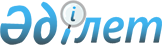 О внесении изменений в приказ Министра индустрии и инфраструктурного развития Республики Казахстан от 26 июня 2020 года № 374 "Об утверждении Правил оказания государственной услуги "Выдача лицензии на импорт и (или) экспорт отдельных видов товаров"Приказ и.о. Министра промышленности и строительства Республики Казахстан от 19 декабря 2023 года № 130. Зарегистрирован в Министерстве юстиции Республики Казахстан 21 декабря 2023 года № 33786
      ПРИКАЗЫВАЮ:
      1. Внести в приказ Министра индустрии и инфраструктурного развития Республики Казахстан от 26 июня 2020 года № 374 "Об утверждении Правил оказания государственной услуги "Выдача лицензии на импорт и (или) экспорт отдельных видов товаров" (зарегистрирован в Реестре государственной регистрации нормативных правовых актов за № 20907) следующие изменения:
      в Правилах оказания государственной услуги "Выдача лицензии на импорт и (или) экспорт отдельных видов товаров", утвержденных указанным приказом:
      пункты 2 и 3 изложить в следующей редакции:
      "2. В настоящих Правилах под "отдельными видами товаров" понимаются товары, включенные в единый перечень товаров, к которым применяются меры нетарифного регулирования в торговле с третьими странами, а также утвержденные Правительством Республики Казахстан товары, на экспорт и (или) импорт которых предоставлено исключительное право в соответствии с пунктом 2 статьи 20 Закона Республики Казахстан "О регулировании торговой деятельности".
      3. "Выдача лицензии на импорт и (или) экспорт отдельных видов товаров" является государственной услугой (далее - государственная услуга) и оказывается Комитетом промышленности Министерства промышленности и строительства Республики Казахстан (далее - услугодатель).";
      пункты 5 и 6 изложить в следующей редакции:
      "5. Период действия разовой лицензии не может превышать 1 (одного) года с даты начала ее действия. Срок действия разовой лицензии может быть ограничен сроком действия внешнеторгового контракта (договора) или сроком действия документа, являющегося основанием для выдачи лицензии.
      Срок действия исключительной лицензии в каждом конкретном случае устанавливается решением Правительства Республики Казахстан.
      6. Документы, представленные для оформления лицензии, а также документы, подтверждающие исполнение лицензии, подлежат хранению в уполномоченных органах в течение 3 (трех) лет с даты окончания срока действия лицензии, либо с даты принятия решения о прекращении или о приостановлении действия лицензии.
      По истечении указанного срока документы уничтожаются в порядке, установленном Правилами документирования, управления документацией и использования систем электронного документооборота в государственных и негосударственных организациях, утвержденными приказом Министра культуры и спорта Республики Казахстан от 25 августа 2023 года № 236 (зарегистрирован в Реестре государственной регистрации нормативных правовых актов за № 33339)."
      пункты 8 и 9 изложить в следующей редакции
      "8. Физическое или юридическое лицо (далее - услугополучатель) для получения государственной услуги направляет услугодателю через веб-портал "электронного правительства" (далее - портал) документы, необходимые для оказания государственной услуги, перечень которых приведен в Перечне основных требований к оказанию государственной услуги согласно приложению 1 к настоящим Правилам (далее - Перечень основных требований к оказанию государственной услуги).
      При подаче услугополучателем всех необходимых документов посредством портала - в "личном кабинете" услугополучателя отображается статус о принятии запроса для оказания государственной услуги с указанием даты получения результата государственной услуги.
      9. Общий срок рассмотрения и оказания государственной услуги:
      при выдаче лицензии на экспорт - 5 (пяти) рабочих дней;
      при выдаче лицензии на импорт - в течение 5 (пяти) рабочих дней;
      при выдаче лицензии на экспорт или импорт специальных технических средств, предназначенных для негласного получения информации или шифровальных (криптографических) средств - в течение 10 (десяти) рабочих дней;
      при выдаче исключительной лицензии на экспорт и (или) импорт - в течение 5 (пяти) рабочих дней.";
      пункт 13 изложить в следующей редакции:
      "13. При представления услугополучателем полного пакета документов, а также после получения ответа от Комитета национальной безопасности Республики Казахстан в случае, предусмотренном в пункте 12 настоящих Правил, ответственный исполнитель осуществляет проверку соответствия услугополучателя квалификационным требованиям, установленным приказом Министра национальной экономики Республики Казахстан от 30 января 2015 года № 67 "Об утверждении квалификационных требований, предъявляемых к деятельности по лицензированию экспорта и импорта товаров, перечня документов, подтверждающих соответствие им, форм заявлений для получения лицензии и (или) приложения к лицензии, форм лицензий и (или) приложения к лицензии" (далее - квалификационные требования) (зарегистрирован в Реестре государственной регистрации нормативных правовых актов за № 11074), и в течение 5 (пяти) рабочих дней со дня регистрации документов, представленных услугополучателем для получения лицензии на импорт, и в течение 5 (пяти) рабочих дней со дня регистрации документов, представленных услугополучателем для получения лицензии на экспорт, и в течение 5 (пяти) рабочих дней со дня регистрации документов, представленных услугополучателем для получения исключительной лицензии на экспорт и (или) импорт оформляет результат оказания государственной услуги – лицензию на импорт и (или) экспорт отдельных видов товаров по форме согласно приложениям 3 или 4 к настоящим Правилам.
      При выявлении оснований для отказа в оказании государственной услуги, установленные законодательством Республики Казахстан, и изложенные в Перечне основных требований к оказанию государственной услуги, услугодатель уведомляет услугополучателя о предварительном решении об отказе в оказании государственной услуги, а также времени и месте (способе) проведения заслушивания для возможности выразить услугополучателю позицию по предварительному решению.
      Уведомление о заслушивании направляется на электронный адрес услугополучателя, указанный в заявлении, не менее чем за 3 (три) рабочих дня до завершения срока оказания государственной услуги. Заслушивание проводится не позднее 2 (двух) рабочих дней со дня уведомления.
      По результатам заслушивания услугодатель выдает лицензию на импорт и (или) экспорт отдельных видов товаров либо мотивированный отказ в оказании государственной услуги.";
      приложения 1 и 2 изложить в редакции согласно приложениям 1 и 2 к настоящему приказу.
      2. Комитету промышленности Министерства промышленности и строительства Республики Казахстан в установленном законодательством порядке обеспечить:
      1) государственную регистрацию настоящего приказа в Министерстве юстиции Республики Казахстан;
      2) размещение настоящего приказа на интернет-ресурсе Министерства промышлености и строительства Республики Казахстан после его официального опубликования.
      3. Контроль за исполнением настоящего приказа возложить на курирующего вице-министра промышленности и строительства Республики Казахстан.
      4. Настоящий приказ вводится в действие по истечении десяти календарных дней после дня его первого официального опубликования.
      "СОГЛАСОВАН"Министерство финансовРеспублики Казахстан
      "СОГЛАСОВАН"Министерство торговли и интеграцииРеспублики Казахстан
      "СОГЛАСОВАН"Комитет национальной безопасностиРеспублики Казахстан
      "СОГЛАСОВАН"Министерство национальной экономикиРеспублики Казахстан
      "СОГЛАСОВАН"Министерство цифрового развития, инновацийи аэрокосмической промышленностиРеспублики Казахстан
					© 2012. РГП на ПХВ «Институт законодательства и правовой информации Республики Казахстан» Министерства юстиции Республики Казахстан
				
      исполняющий обязанностиМинистра промышленностии строительстваРеспублики Казахстан

И. Оспанов
Приложение 1 к приказу
исполняющего обязанности
Министра промышленности
и строительства
Республики Казахстан
от 19 декабря 2023 года № 130Приложение 1
к Правилам оказания
государственной услуги
"Выдача лицензии на импорт
и (или) экспорт отдельных
видов товаров"
Перечень основных требований к оказанию государственной услуги "Выдача лицензии на импорт и (или) экспорт отдельных видов товаров"
Перечень основных требований к оказанию государственной услуги "Выдача лицензии на импорт и (или) экспорт отдельных видов товаров"
Перечень основных требований к оказанию государственной услуги "Выдача лицензии на импорт и (или) экспорт отдельных видов товаров"
1
Наименование услугодателя
Комитет промышленности Министерства промышленности и строительства Республики Казахстан (далее - услугодатель).
2
Способы предоставления государственной услуги
Веб-портал "электронного правительства"
3
Срок оказания государственной услуги
При выдаче лицензии на экспорт - в течение 5 (пяти) рабочих дней.При выдаче лицензии на импорт - в течение 5 (пяти) рабочих дней.При выдаче лицензии на экспорт или импорт специальных технических средств, предназначенных для негласного получения информации или шифровальных (криптографических) средств - в течение 10 (десяти) рабочих дней.При выдаче исключительной лицензии на экспорт и (или) импорт - в течение 5 (пяти) рабочих дней.
4
Форма оказания государственной услуги
Электронная (частично автоматизированная).
5
Результат оказания государственной услуги
Лицензия на импорт или экспорт отдельных видов товаров, либо мотивированный отказ в оказании государственной услуги.
6
Размер платы, взимаемой с заявителя при оказании государственной услуги, и способы ее взимания в случаях, предусмотренных законодательством Республики Казахстан
При выдаче лицензии на импорт и (или) экспорт отдельных видов товаров - 10 (десять) месячных расчетных показателей (далее - МРП). Оплата лицензионного сбора осуществляется в наличной и безналичной форме через банки второго уровня и организации, осуществляющие отдельные виды банковских операций. Оплата может осуществляться через платежный шлюз "электронного правительства" (далее - ПШЭП)
7
График работы услугодателя, Государственной корпорации и объектов информации
1) услугодатель - с понедельника по пятницу, в соответствии с установленным графиком работы с 9.00 до 18.30 часов, за исключением выходных и праздничных дней согласно Трудовому кодексу Республики Казахстан (далее - Кодекс), с перерывом на обед с 13.00 часов до 14.30 часов. Регистрация заявлений, поступивших после 16.00 часов, осуществляется следующим рабочим днем;2) портал - круглосуточно, за исключением перерывов, связанных с проведением технических работ (при обращении услугополучателя после окончания рабочего времени, в выходные и праздничные дни согласно Кодексу, прием заявлений осуществляется следующим рабочим днем)
8
Перечень документов и сведений, истребуемых у услугополучателя для оказания государственной услуги
1) заявление в форме электронного документа, удостоверенного электронно-цифровой подписью (далее -ЭЦП) услугополучателя, по формам 1 и 2 приложения № 1 к инструкции об оформлении заявления на выдачу лицензии на экспорт и (или) импорт отдельных видов товаров и об оформлении такой лицензии, утвержденной Решением Коллегии Евразийской экономической комиссии от 6 ноября 2014 года № 199;2) сведения, подтверждающие оплату в бюджет лицензионного сбора за право занятия отдельными видами деятельности, за исключением случаев оплаты через ПШЭП;3) документы о соответствии услугополучателя квалификационным требованиям, согласно приказу Министра национальной экономики Республики Казахстан от 30 января 2015 года № 67 "Об утверждении квалификационных требований, предъявляемых к деятельности по лицензированию экспорта и импорта товаров, перечня документов, подтверждающих соответствие им, форм заявлений для получения лицензии и (или) приложения к лицензии, форм лицензий и (или) приложения к лицензии" (зарегистрирован в Реестре государственной регистрации нормативных правовых актов за № 11074) (за исключением документов и сведений, которые могут быть получены из информационных систем).
9
Основания для отказа в оказании государственной услуги, установленные законами Республики Казахстан
1) установление недостоверности документов, представленных услугополучателем для получения государственной услуги, и (или) данных (сведений), содержащихся в них;2) занятие видом деятельности запрещено законами Республики Казахстан для данной категории физических или юридических лиц;3) услугополучателем не внесен лицензионный сбор;4) услугополучатель не соответствует квалификационным требованиям;5) услугодателем получен ответ от соответствующего согласующего государственного органа о несоответствии услугополучателя предъявляемым при лицензировании требованиям;6) в отношении услугополучателя имеется вступившее в законную силу решение (приговор) суда о приостановлении или запрещении деятельности или отдельных видов деятельности, подлежащих лицензированию;7) судом на основании представления судебного исполнителя временно запрещено выдавать услугополучателю-должнику лицензию;8) прекращение или приостановление действия одного или нескольких документов, служащих основанием для выдачи лицензии;9) нарушение международных обязательств государств-членов, которое может наступить вследствие исполнения договора (контракта), для реализации которого запрашивается лицензия;10) иные основания, предусмотренные актом Евразийской экономической комиссии.
10
Иные требования с учетом особенностей оказания государственной услуги, в том числе оказываемой в электронной форме и через Государственную корпорацию
Услугополучатель имеет возможность получения государственной услуги в электронной форме через портал при условии наличия ЭЦП.Услугополучатель имеет возможность получения информации о порядке и статусе оказания государственной услуги в режиме удаленного доступа посредством "личного кабинета" портала, справочных служб услугодателя, а также Единого контакт-центра "1414", 8-800-080-7777. Адреса мест оказания государственной услуги размещены на:1) услугодатель - https://www.gov.kz/memleket/entities/kpb?lang=ru, раздел "Государственные услуги";2) портал - www.egov.kz.Приложение 2 к приказу
исполняющего обязанности
Министра промышленности
и строительства
Республики Казахстан
от 19 декабря 2023 года № 130Приложение 2
к Правилам оказания
государственной услуги
"Выдача лицензии на импорт
и (или) экспорт отдельных
видов товаров"
Қазақстан РеспубликасыӨнеркәсіп және құрылыс министрлігініңӨнеркәсіп комитеті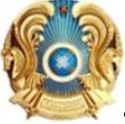 
Комитет промышленностиМинистерства промышленности и строительстваРеспублики Казахстан
Астана қаласы
город Астана
Номер: [Номер документа]
Дата выдачи: [Дата выдачи] год
[Наименование организации, юридический адрес, бизнес-идентификационный номер / индивидуальный идентификационный номер]
МОТИВИРОВАННЫЙ ОТКАЗ
МОТИВИРОВАННЫЙ ОТКАЗ
МОТИВИРОВАННЫЙ ОТКАЗ
Комитет промышленности Министерства промышленности и строительства Республики Казахстан, рассмотрев Ваше заявление от [Дата] года № [Номер входящего документа], сообщает следующее. [Обоснование отказа]
Комитет промышленности Министерства промышленности и строительства Республики Казахстан, рассмотрев Ваше заявление от [Дата] года № [Номер входящего документа], сообщает следующее. [Обоснование отказа]
Комитет промышленности Министерства промышленности и строительства Республики Казахстан, рассмотрев Ваше заявление от [Дата] года № [Номер входящего документа], сообщает следующее. [Обоснование отказа]
[Должность подписывающего]
[Фамилия, Имя, Отчество.(при его наличии) подписывающего]